В соответствии с Указом Президента Российской Федерации от  15 июля 2015 года №365 «О мерах по совершенствованию организации деятельности в области противодействия коррупции», Федеральным законом от 5 октября 2015 года №285-ФЗ «О внесении изменений в отдельные законодательные акты Российской Федерации в части установления обязанностей лиц, замещающих государственные должности, и иных лиц сообщать о возникновении личной заинтересованности, которая приводит или может привести к конфликту интересов, и принимать меры по предотвращению или урегулированию конфликта интересов» постановляю:1.Внести изменение в постановление администрации муниципального образования Мостовский район от 22 августа 2013 года №2420 «Об утверждении порядка размещения сведений о доходах, расходах, об имуществе и обязательствах имущественного характера муниципальных служащих администрации муниципального образования Мостовский район и предоставления этих сведений общероссийским средствам массовой информации для опубликования», изложив в пункте 2 подпункт г) в новой редакции:«г)сведения об источниках получения средств, за счет которых совершены сделки по приобретению земельного участка, иного объекта недвижимого имущества, транспортного средства, ценных бумаг, долей участия, паев в уставных (складочных) капиталах организаций, если общая сумма таких сделок превышает общий доход служащего (работника) и его супруги (супруга) за три последних года, предшествующих отчетному периоду.».2.Общему отделу управления делами администрации муниципального образования Мостовский район (Свеженец) обнародовать настоящее постановление.3.Отделу информатизации управления делами администрации муниципального образования Мостовский район (Герасименко) разместить настоящее постановление на официальном сайте администрации муниципального образования Мостовский район в сети Интернет.4.Контроль	за выполнением настоящего постановления оставляю за собой.5.Постановление	вступает в силу со дня его обнародования.Глава муниципального образования Мостовский район                                                                          С.В.Ласунов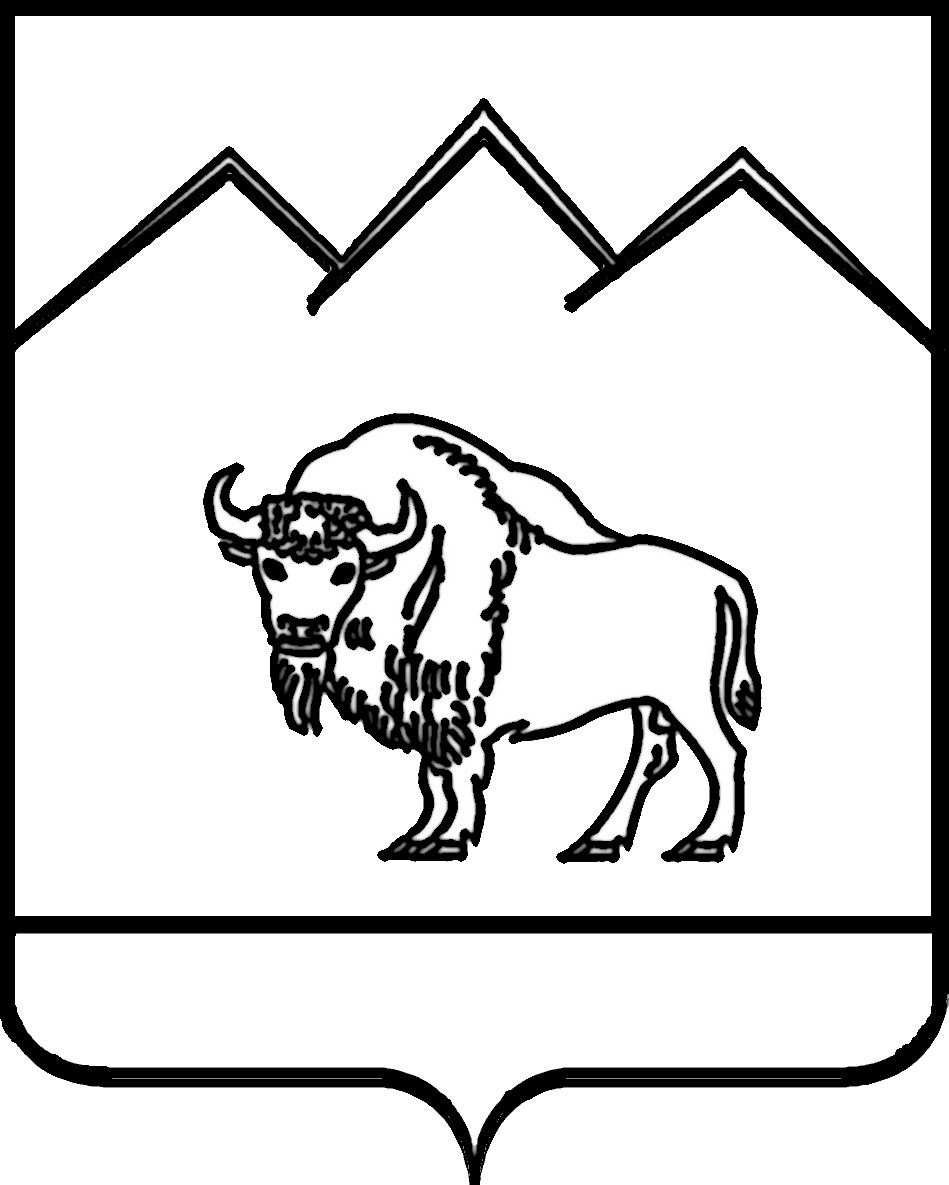  АДМИНИСТРАЦИЯ МУНИЦИПАЛЬНОГО ОБРАЗОВАНИЯ МОСТОВСКИЙ РАЙОН ПОСТАНОВЛЕНИЕот 23.11.2016                                                                     №846пгт МостовскойО внесении изменения в постановление администрации муниципального образования Мостовский район от 22 августа 2013 года №2420 «Об утверждении порядка размещения сведений о доходах, расходах, об имуществе и обязательствах имущественного характера муниципальных служащих администрации муниципального образования Мостовский район и предоставления этих сведений общероссийским средствам массовой информации для опубликования»